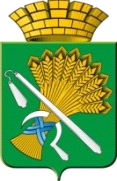 АДМИНИСТРАЦИЯ КАМЫШЛОВСКОГО ГОРОДСКОГО ОКРУГАП О С Т А Н О В Л Е Н И Еот 17.12.2021 N 957О внесении изменений в Положение об оплате труда руководителей учреждений, в отношении которых администрация Камышловского городского округа осуществляет функции и полномочия учредителя и является главным распорядителем средств местного бюджета, утвержденное постановлением администрации Камышловского городского округа от 23.09.2019 года № 816В соответствии с Трудовым кодексом Российской Федерации, в целях совершенствования системы оплаты труда руководителей учреждений, Едиными рекомендациями по установлению на федеральном, региональном и местном уровнях систем оплаты труда работников государственных и муниципальных учреждений на 2022 год, в отношении которых функции и полномочия учредителя осуществляет администрация Камышловского городского округа, администрация Камышловского городского округаПОСТАНОВЛЯЕТ:      1. Внести в Положение об оплате труда руководителей муниципальных учреждений, в отношении которых администрация Камышловского городского округа осуществляет функции и полномочия учредителя и является главным распорядителем средств местного бюджета утвержденное постановлением администрации Камышловского городского округа от 23.09.2019 года № 816 следующие изменения:приложение 1 к Положению об оплате труда руководителей учреждений, в отношении которых администрация Камышловского городского округа осуществляет функции и полномочия учредителя и является главным распорядителем средств местного бюджета читать в новой редакции (прилагается).2. Настоящее постановление разместить на официальном сайте администрации Камышловского городского округа.3. Контроль исполнения настоящего постановления оставляю за собой.ГлаваКамышловского городского округа                                               А.В. ПоловниковПриложение 1к Положению об оплате труда руководителей учреждений, в отношении которых администрация Камышловского городского округаосуществляет функции и полномочия учредителя и является главным распорядителем средств местного бюджетаСистема критериев для расчета коэффициента для определения размера оклада руководителей учреждений, в отношении которых администрация Камышловского городского округа осуществляет функции и полномочия учредителя и является главным распорядителем средств местного бюджетаПримечание:*среднесписочная численность работников учреждения принимается в соответствии с данными годовой статистической отчетности за год, предшествующей году установления оклада; среднесписочная численность работников учитывается без внешних совместителей. № п/пНаименование критерияПоказателиРазмер коэффициента1.Масштаб управления1. Контингент потребителей услуг:- от 1 до 1000 человек0,1- свыше 1001 человек0,52. Среднесписочная численность работников учреждения (человек) *:- до 10 человек0,2- от 11 до 50 человек0,5- от 51 и выше1,02.Особенности деятельностиНаличие в структуре учреждения подразделений по различным направлениям деятельности:- подразделения отсутствуют0- до 20,2- от 3 и выше0,5Количество архивных фондов, находящихся на хранении:- до 50 - свыше 50 0,10,2